INDICAÇÃO Nº 30/2020Assunto: Solicita ao Sr. Prefeito Municipal, a manutenção para a contenção de erosão na rua José Zupardo, Bairro Jardim Santa Filomena, conforme especifica.Senhor Presidente,INDICO ao Sr. Prefeito Municipal, nos termos do Regimento Interno desta Casa de Leis, que se digne V. Exa. Determinar ao setor responsável, a execução de manutenção asfáltica, na rua José Zupardo, Bairro, Jardim Santa Filomena, provocada por uma grande erosão que vem destruindo a pista de rolamento, com urgência.Trata-se de medida necessária, preventiva e de segurança, uma vez que a referida rua se apresenta como um local de intenso fluxo de veículos e pedestres e também pelo fato do aumento das chuvas o que acarreta no crescimento da erosão a cada dia, conforme imagens anexas.A medida ora proposta atenderá um apelo dos moradores e usuários daquela via pública, que anseiam por uma solução favorável, visto que a rua fora asfaltada a não muito tempo.SALA DAS SESSÕES, 15 de janeiro de 2020.Willian SoaresVereador – Vice-Presidente – SD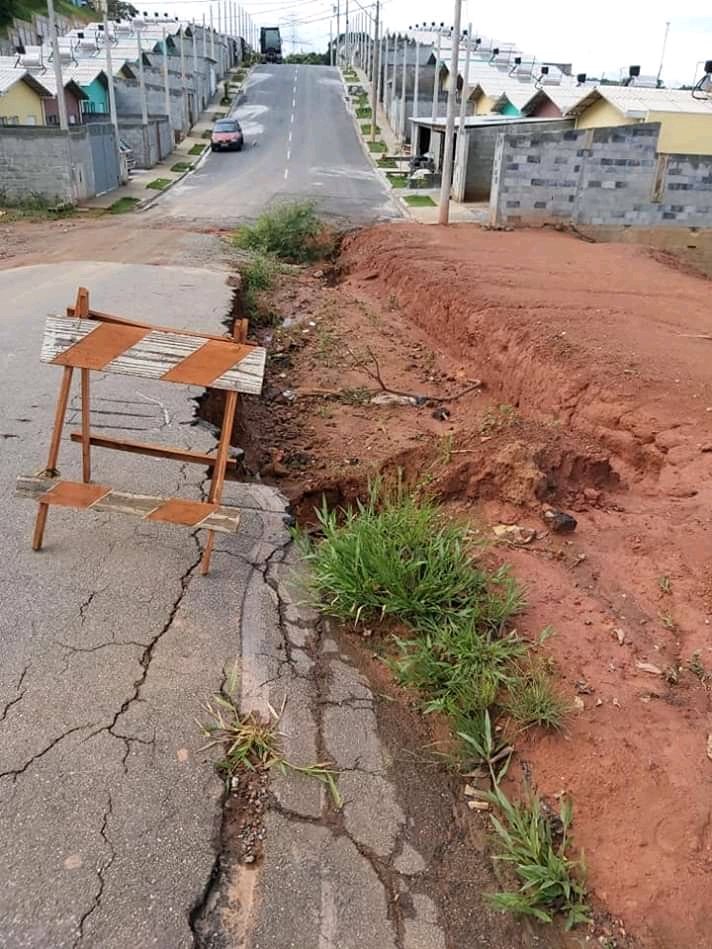 